C51--Faulty Pronoun Reference 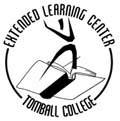 Directions: Indicate in the blank at the left which faulty reference is used (divided, implied, or broad). See the rules sheet for an explanation of these faulty reference types. 1. Ronald Cox is an experienced corporation lawyer who is also active in civic affairs. This should make him an outstanding candidate for mayor in the primary election. 2. Snow and sleet were blowing across the road, and the rush-hour traffic was beginning. This exasperated Mr. Jones. 3. May told Jane that the tires on her car were too worn to survive the cross-country drive. Tom told Dennis that he had a hole in the seat of his pants. 4. A riot broke out in the prison, and they had to call out the National Guard to restore order. 5. Some pledges were beaten severely and thrown into the lake. This caused the fraternity to be put on probation. 6. Corn is now gathered and shucked by machine. They harvest the crops in fractions of the time that was formerly required. Directions: Choose the one sentence that is stated clearly with no faulty pronoun reference. Mark an X by your choice. Correct the faulty pronoun reference in the other sentences. I. Ambiguous or divided pronoun reference 1. Sue asked her mother whether she could go. 2. When the lady spoke to the waitress, she smiled. 3. Steve explained, “Dick, I need some sleep.” II. Broad pronoun reference 1. I can't keep my eye on the ball, which ruins my tennis serve. 2. Poor visibility and dense fog have grounded all planes. 3. In colonial days, gossips and scolds were ducked in the pond, which discouraged wagging tongues. Directions: Circle the faulty pronoun. Rewrite the sentence in correct form. 1. You should apply now if they will let you. 2. It says in the book that outer space is not empty. 3. Bill moved the car out of the garage and cleaned it. 4. In East Germany, you are constantly watched by secret police. 5. Before we could move the sled down the road, it had to be repaired. 6. In this hospital, they give you very good food. 7. Henry's closet is quite small, which is why his clothes are always scattered around his room. 8. If you don't practice now, you must do it in the morning. 9. We signaled the bus driver, but it didn't stop. 10. Jane played smart tennis and won it easily. 11. The roof is leaking; it is ruining the plaster. 12. In the introduction, it says that this is a true story. 13. When the symphony concert begins, they close the doors. 14. Frank tried a different battery in the flashlight, but it didn't work. 15. Jerry let the cut bleed for a minute, which was the right thing to do. 16. At the university, they expect you to take care of yourself. 17. Scientists have discovered two layers of the atmosphere with very heavy radiation, and this may delay the space program. 18. Joe warned the tenderfoot that he wouldn't be responsible if he got thrown by Lightning. 19. I believe that the best way to appreciate literature is to read them constantly. 20. Margaret told Nancy that since she had invited Larry to the dance, she ought to buy the tickets. 